REG « Regulations on ELM of NUPh»                                                         REG A 2.5 – 25 – 124Classes takes place on Gym at  No. 2, 3, 4.Department Chairman,    							Loboda V.S.QMC of NUPh Edition 01                        Date of Entry – 20.03.2017 			Page 19 of 45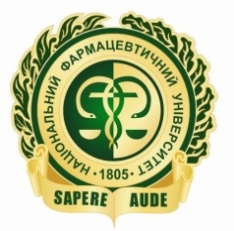 COURSE SCHEDULE OF Practical classeson Physical training Health fitness for the first yearin specialty 226 Pharmacy for foreign studentsPh.m. (5,0) – 01, 02, 03. 04 .05. 06. Fall autumn Semester, 2017-2018 academic yearThe name of the content modules and themesVolume in hours, day formVolume in hours, day formVolume in hours, day formVolume in hours, day formVolume in hours, day formVolume in hours, day formdateHoursLecturerCourse Content Module 1Basic Health fіtness.Course Content Module 1Basic Health fіtness.Course Content Module 1Basic Health fіtness.Course Content Module 1Basic Health fіtness.Topic 1. The safety of instruction in the three types of aerobic classes, classic, dance and step aerobics.04.09-17.094Pavlenko E.E.Shushpanova Yu.V.Korolinskaya S.V. Topic 2. The studying and mastering of the basic steps of classic aerobics. The movement of hands and the formation of complex exercises.18.09-01.104Pavlenko E.E.Shushpanova Yu.V.Korolinskaya S.V.Topic 3. The basic steps of dance aerobics. Learning and mastering the dance combinations. The formation of complex dance exercises.02.10-15.104Pavlenko E.E.Shushpanova Yu.V.Korolinskaya S.V.Topic 4. The studying and mastering of step aerobics. Working the hand and arm motions while performing on the step platform to complete a complex exercise.16.10-29.104Pavlenko E.E.Shushpanova Yu.V.Korolinskaya S.V.Topic 5. Review the contents of module 1.30.10-05.112Pavlenko E.E.Shushpanova Yu.V.Korolinskaya S.V.Course Content Module 2. Studying the technique of exercising exercises on the development of special physical qualities with the help of fitness fitness.Course Content Module 2. Studying the technique of exercising exercises on the development of special physical qualities with the help of fitness fitness.Course Content Module 2. Studying the technique of exercising exercises on the development of special physical qualities with the help of fitness fitness.Course Content Module 2. Studying the technique of exercising exercises on the development of special physical qualities with the help of fitness fitness.Topic 6. Main type of health fitness. Shaping, stretching and calisthenics. Mastering the foundations by means of developing flexibility.06.11-19.114Pavlenko E.E.Shushpanova Yu.V.Korolinskaya S.V.Topic 7. Learning the basic techniques of movement in shaping. Then putting together complex exercises. Development of endurance and health fitness. 20.11-03.124Pavlenko E.E.Shushpanova Yu.V.Korolinskaya S.V.Topic 8. Study technique for performing basic movements in calisthenics Learn a complex set of exercises. For the development of endurance. 04.12-17.124Pavlenko E.E.Shushpanova Yu.V.Korolinskaya S.V.Topic 9. Study of technique for performing basic movement of stretching. Learn a complex set of exercises and build endurance. 18.12-24.122Pavlenko E.E.Shushpanova Yu.V.Korolinskaya S.V.Topic 10. Review the contents of module 2.25.12-07.014Pavlenko E.E.Shushpanova Yu.V.Korolinskaya S.V.Together with the content module.36